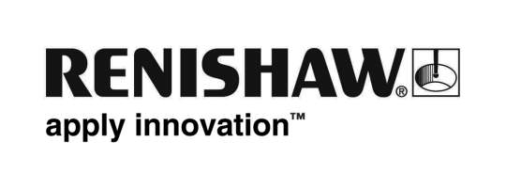 Renishaws präsentiert FixtureBuilder, die neue 3D-Modellier-Software zur Erstellung von Spannvorrichtungen und Unterstützung bei der Dokumentation und Offline-Programmierung FixtureBuilder ist ein Softwarepaket für die 3D-Modellierung, das die Offline-Erstellung und Dokumentation von Spannvorrichtungen erlaubt.Die Software kann mit einem CAD-Modell des zu prüfenden Bauteils verwendet werden, das in FixtureBuilder importiert wird, sodass das Spannmittel darum herum konstruiert werden kann. Die gesamte Vorrichtung kann dann zusammen mit dem Bauteil in Programmiersoftware für die Werkstückprüfung exportiert werden. Hierfür werden universelle Dateiformate wie IGES, SAT, STEP usw. verwendet.FixtureBuilder bietet für den Kunden eine Vielzahl von Vorteilen, die sich auf Renishaws herausragende Kenntnis über die Best Practice in der Messtechnik und die Werkstückprüfung zurückführen lassen.FixtureBuilder bietet beispiellose Benutzerfreundlichkeit durch:Übersichtliche und klar gegliederte Werkstückbibliotheken;Intelligente Drag-and-Drop-Funktion;Schnelle Teile-Manipulation;Leicht anzuwendender Einspannmechanismus.Die Anwendererfahrung wird durch die umfassende CAD-Kompatibilität der Software und die Verfügbarkeit benutzerdefinierter Bibliotheken weiter verbessert.Die Funktion „Build it“ ist einer der entscheidenden Vorteile, die alle Anwender von FixtureBuilder nutzen können. Diese Funktion automatisiert die Erstellung von Arbeitsanweisungen und Stücklisten für jede Spannvorrichtung, um die Einhaltung von Qualitätsstandards zu gewährleisten und die Produktbestellung zu erleichtern.Die Software steht allen gegenwärtigen und künftigen Kunden von Renishaw zur Ergänzung und weiteren Verbesserung der Produktivität ihrer Spannmittel von Renishaw und anderer Prüfgeräte zur Verfügung. Sie kann über das Renishaw Vertriebsnetzwerk  sowie den Renishaw Webshop erworben werden. Eine kostenfreie 7-Tage-Demoversion ist ebenfalls auf Anfrage erhältlich.Nähere Informationen zu Spannmitteln von Renishaw finden Sie unter www.renishaw.de/fixtures-Ende-